W trudnych czasach, w których przyszło nam żyć,                                   a uczniom wchodzić w dorosłe życie, trzeba umieć sobie radzić z wieloma problemami, które dla starszego pokolenia były marginalne. W dobie problemów z pracą, pieniędzmi dobrze jest posiadać wiedzę, która ułatwi poruszanie się po tej rzeczywistości w sposób świadomy, pozwoli na podejmowanie dobrych decyzji, da pewność siebie i ograniczy narzekanie na otaczającą sytuację.Uczmy się matematyki, by sami brać życie w swoje ręce.Uczmy się matematyki ze względu na:Liczby:A tu  m.in. cztery podstawowe działania: dodawanie, odejmowanie, mnożenie                                i dzielenie. Nie poradzimy sobie bez nich na co dzień.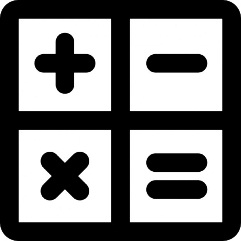 W sklepie nas oszukają. Nie będziemy umieć wypełnić druku przekazu pocztowego.Bez znajomości praw działań nawet kalkulator może nas zawieść.Liczby są w całym realnym świecie, szczególnie                                     w obecnych czasach: w zegarze, kalendarzu, pieniądzach. Już tylko nieliczni mogą stosować w swoim życiu powiedzenia:„Szczęśliwi czasu nie mierzą”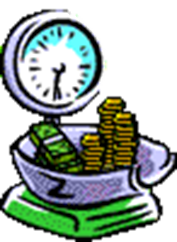 lub     „Pieniądze szczęścia nie dają”.ProcentyJeśli chcemy w przyszłości pracować, to będziemy ich potrzebowali na każdym kroku w swoim życiu zawodowym. Będziemy musieli rozliczać się z urzędem skarbowym,                           a więc trzeba będzie policzyć podatek – to same procenty. Używając kalkulatora, też trzeba wiedzieć jak go wykorzystać.Procenty, to również lokaty bankowe i kredyty, a także wyprzedaże w sklepach.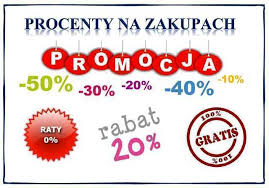 Nie pozwólmy, by ktoś w naszym dorosłym życiu manipulował nami                  i decydował o naszych pieniądzach.ProporcjePotrzebuje ich przede wszystkim gospodyni domowa. Wszystkie przepisy kulinarne to swego rodzaju proporcjonalne rozkłady zawartości różnych produktów                     w przygotowywanej potrawie. Szczególne problemy można napotkać w sytuacji, gdy trzeba przygotować np. roztwór soli do kiszenia ogórków lub roztwór octu do marynowania grzybów. A prawdziwa trudność jest wtedy, gdy ocet, który posiadamy jest o innym stężeniu, niż ten użyty w przepisie.Za pomocą proporcji można rozwiązać wiele innych problemów. Można ich używać do  wszelkiego rodzaju obliczeń procentowych. 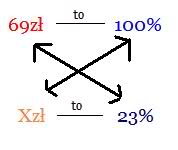 FunkcjeZdawałoby się, że takie niepraktyczne. Ale to dzięki funkcji liniowej i jej wykresowi można się dowiedzieć, który                                z pakietów Telekomunikacji Polskiej będzie dla nas najkorzystniejszy i nie dokonamy wyboru „na oko”. A co się z tym wiąże – zaoszczędzimy pieniądze.PolaPo prostu niezbędne podczas remontu mieszkania lub domu. A najbardziej przydatne przy budowie własnego domu.Pole musi się nam kojarzyć z polem powierzchni ścian domu lub z polem podłogi. Zdarzy się na pewno sytuacja, gdy będziemy musieli podjąć decyzję, ile farby potrzebujemy do pomalowania ścian, albo ile będziemy potrzebować glazury, czy terakoty.Gdy będziemy posiadać tę podstawową wiedzę, wtedy starczy nam czasu na to, by zająć się jeszcze tym, co lubimy. Bez matematyki nie umielibyśmy po prostu myśleć!!!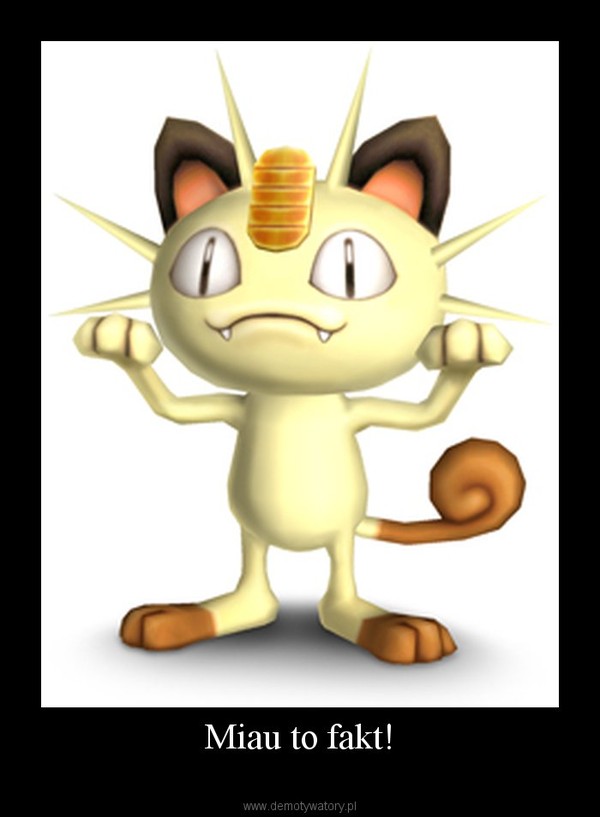 Link do filmu: https://youtu.be/3OEMHAbWaeA